Name: ________________________  Klasse: _____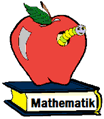 Lernkontrolle zur 4. Lerneinheit
ABDatumSelbsteinschätzungSelbsteinschätzungSelbsteinschätzungLehrer-kontrollegutgeht soweniger gut4142434445464748495051